Wisconsin Student Government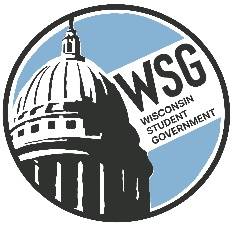 Wisconsin Technical College Advocacy GroupEstablished 1972www.wsgtech.comOCTOBER 7 & 8, 2022 MEETING MINUTESFriday October 7, 202210:18 AM: Call to orderKatrina Willis, President, called Day 1 of the in-person meeting at Nicolet College to order and called for roll. Katrina described the purpose and mission of Wisconsin student government mentioning the 16 schools that make up the organization.10:19 AM: Brynlei Kuhn, Nicolet Governor, gave a welcome speech10:21 AM: IntroductionsThe exec board introduced themselvesThe governors and Lt. governors from each college introduced themselves.Dylan, the public relations representative, mentioned that if anyone takes pictures, they should send them to himVicky introduced herself and gave thanks to Nicolet for hosting. She then gave instructions for the 123 Icebreaker activity that the membership participated in.10:36 AM: Parliamentary procedures overviewAspin Koslowski, parliamentarian, gave a brief overview of parliamentary procedures. Included in this, was a brief refresher on Roberts Rules of Order, motions, and voting (Governors carry a college’s only vote)10:38 AM: approval of agendaMidstate motioned. Blackhawk seconded. The motion passed unanimously.10:39 AM: Approval of Minutes for April 8th, 2022, meetingWestern motioned to approve minutes. Mid-State seconded. The motion passed unanimously.10:39 AM: Overview of WSGPatrick Casper, Vice President, Presented the mission and vision WSG. Patrick also gave a description of future meetings. All of which is available at https://wsgtech.com/about/10:44 AM: WTCS Overview PresentationBrandon Trujillo, WTCS policy advisor, introduced himself and gave a presentation explaining the Wisconsin Technical College System. Included was the mission of the WTCS, information about the authority and obligations of the system board, a graph of enrollment trends, a map of the WTCS districts, a breakdown of the WTCS budget request for this biennium, and the budget process. (A copy of the presentation was emailed to the membership) Brandon also provided websites to find and get in contact with our legislators.legis.wisconsin.govwtcsystem.edu/detailed-college-map/11:46 AM: OER Symposium and Wiscore 2022Brandon gave a brief overview of the OER Symposium and the 2022 Wiscore Conference. Katrina added that she had signed WSG up for a breakout session and explained that interested members should contact her after the meeting.11:49 AM: WSG Advocacy Priorities 2022-2024 DiscussionVicky Presented the current WSG Priorities. Further investments in OER (Open Educational Resources)Support of increased investments into broadband infrastructure for students who resided in rural WisconsinInvestment in Wisconsin Grants and amend state statutes to align with the Federal Pell GrandThe definition of OER was clarified. Dylan, public relations representative, added that teachers can and often are the ones creating these resources.The Gov. from Mid-State mentioned that last year preparation for lobbying was overwhelming and asked for information and practice to be spread more evenly throughout the year. Vicky mentioned that time could be allocated in future meetings for work groups.It was mentioned that multiple other groups are advocating for an increase in broadband infrastructure. Patrick mentioned advocating for legislative change allowing a voting student position on all WTCS college boards instead of broadband for this reason. Due to time constraints, Katrina recommended that the discussion be tabled.North Central motioned to table the discussion, Moraine Park Seconded the motion. Vicky mentioned that a decision had to be made about the positions. North Central amended the motion to add the discussion to the agenda for 10/8/22. Moraine Park seconded. The vote passed unanimously.12:19 PM: AdjournmentMid-State motioned to adjourn. Blackhawk seconded. The motion passed and the meeting adjourned.Saturday, October 88:48 AM: call to order and roll Katrina Willis, President, called Day 2 of the in-person meeting at Nicolet College to order and called for roll.8:50 AM: Continuation of WSG Advocacy Priorities 2022-2024 discussion Vicky explained the procedures for adding priorities and mentioned that the same priorities are kept for 2 years.Vicky discussed the previously mentioned advocacy priorities, and the 2 additional that were added during the previous meeting.Putting a voting student on all district boards and have legislators approve it.Identifying specific requirements for transfer agreementsThe membership discussed definitions and pros and cons for the positions on the table. Mid-State motioned to take 5-minute caucus and upon return, have a vote to determine the top 3 priorities. Southwest seconded. The motion passed.After a 5-minute caucus, the membership voted for their preferred advocacy positions. The votes were tallied electronically, and the resulting rankings were:Investment in Wisconsin Grants and amend state statutes to align with the Federal Pell GrantInvestment in OER (Open Educational Resources)State statute requiring a student or graduate to serve on the local District Board of each of the 16 technical colleges.Support of increased investments into broadband infrastructure for students who reside in rural WisconsinIdentify specific requirements for transfer agreements between the WTCS and UW collegesLakeshore motioned to approve the positions. Blackhawk seconded. The motion passed.9:47 AM: Exec Reports John, AFO, reported the balances of the checking and savings accounts and mentioned that there were a few colleges that still haven’t paid their membership dues.Katrina, President, reported that she has been serving on the WTCS board and budget work group. The governor of Wisconsin will make budgetary decisions on which monies will or won’t be allocated to the WTCS. This budget would be in place for 2 years. Katrina also mentioned that she had submitted a request to host a breakout session for Wiscore 2022. The request was approved, and she is looking for 2-3 governors to serve on a Wiscore panel. She then gave a brief overview of what Wiscore is, and what the breakout session would entail.Katrina explained the Executive Board goals for the year.WSG will promote the organization and advocacy positions by using social media platforms (Instagram, Facebook, Twitter)Will actively engage with Wiscore and other state events to physically promote the organization and its advocacy positions.WSG will seek continuous improvements by:Having all 16 colleges attend 2 meetings and increase participation at the legislative seminar.Providing more opportunities for Governors to engage in WSG activities.Creating a smooth transition for the new resource director.WSG Social Media Overview - Dylan, Public Relations Representative, gave a brief overview of his improvements to WSG’s social media presence and encouraged the membership to visit each social media platform.10:12 AM: Resource director report: Vicky passed around and updated the communications list and mentioned that within two weeks the membership will get a meeting brief. She also mentioned that all of the meeting documents are available on the website 3-5 days before each meeting. Vicky also asked the membership to bring forward names of anyone who would be interested in filling the content manager position.Katrina entertained a motion to break for five minutes. Midstate motion to break for 5 minutes. Western seconded. The motion passed. After a 5-minute break, Katrina called the meeting back to order.10:18 AM: Gov Reports: Governors in attendance gave a brief 2-minute update on what is happening at each of their respective colleges.10:40 AM: Resource director interview and selection Vicky gave an explanation the requirements of a resource director and introduced Katie Brooks, Resource Director Candidate from Nicolet.Katie introduced herself and went over her work history and qualifications. She mentioned that as an advisor for student involvement, has worked at Nicolet for 5 years, and specializes in administrative and event coordination.Mid-State: Called for question. Mid-State motioned to caucus and vote on resource director. Nicolet seconded. The motion passed unanimously.Upon conclusion of a 5-minute discussion, the membership completed an 11-1 roll call vote in favor of hiring Katie Brooks as the resource director for WSG11:15 AM: Announcement of New Resource Director Katie Brooks from Nicolet was announced as the new resource director. Vicky discussed how the transition would be facilitated.11:17 AM: 2023 legislative seminar Vicky went over the agenda for the Legislative Seminar and mentioned that the Exec Board proposed to move the WSG meeting to Sunday night at 5 o clock.Moraine Park motioned to approve agenda for the legislative seminar. Mid-State seconded. The motion passed unanimously.Vicky talked about speakers for the legislative seminar. Juan Bendana, Brian Miller, and Lady Caress were recommended.11:27 AM: Legislative Seminar Committees Vicky gave a brief overview of the function of all the committeesJohn asked the membership about adding a fundraising committee to the existing legislative seminar committees or as a standing committee. Mid-State mentioned that it should be a standing committee instead of a committee for the seminar.Mid-State: motioned to approve committee schedule for the legislative seminar. Blackhawk seconded. The motion passed unanimously.Mid-State: moved to create fundraising committee agenda item. Western seconded. The motion passed unanimously.11:42 AM: Adjournment The next meeting will be Nov. 18th at Fox Valley TechMid-State motioned to adjourn. Blackhawk seconded. The motion passed and the meeting adjourned.Technical CollegeDay 1Technical CollegeDay 1BlackhawkxMoraine ParkxChippewa ValleyNicoletxFox ValleyxNorthcentralxGatewayNortheast WIxLakeshorexNorthwoodMadisonxSouthwestxMid-StatexWaukeshaMilwaukee AreaxWesternxTechnical CollegeDay 1Technical CollegeDay 1BlackhawkxMoraine ParkxChippewa ValleyNicoletxFox ValleyxNorthcentralxGatewayNortheast WIxLakeshorexNorthwoodMadisonxSouthwestxMid-StatexWaukeshaMilwaukee AreaxWesternx